Publicado en Barcelona el 27/04/2018 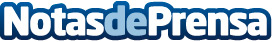 La consultora estratégica para empresas CEDEC muestra opiniones y testimonios reales en sus canales onlineEl Centro Europeo de Evolución Económica S.A., CEDEC es una consultora estratégica cuya finalidad es poner al alcance de las empresas los sistemas de organización que resulten más eficientes, optimizando así sus resultados empresariales para la consecución de la Excelencia Empresarial en todas ellas, adaptando los sistemas organizativos a las peculiaridades propias de cada tipo de empresaDatos de contacto:Luis FeliuNota de prensa publicada en: https://www.notasdeprensa.es/la-consultora-estrategica-para-empresas-cedec Categorias: Finanzas Cataluña Emprendedores E-Commerce Recursos humanos http://www.notasdeprensa.es